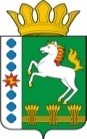 КОНТРОЛЬНО-СЧЕТНЫЙ ОРГАН ШАРЫПОВСКОГО РАЙОНАКрасноярского краяЗаключениена проект Постановления администрации Шарыповского района «О внесении изменений в Постановление администрации Шарыповского района от 30.10.2013 № 841-п «Об утверждении муниципальной программы Щарыповского района «Социальная поддержка населения Шарыповского района»  08  декабря 2015 год 								  № 121Настоящее экспертное заключение подготовлено Контрольно – счетным органом Шарыповского района на основании ст. 157 Бюджетного  кодекса Российской Федерации, ст. 9 Федерального закона от 07.02.2011 № 6-ФЗ «Об общих принципах организации и деятельности контрольно – счетных органов субъектов Российской Федерации и муниципальных образований», ст. 15 Решения Шарыповского районного Совета депутатов от 20.09.2012 № 31/289р «О внесении изменений и дополнений в Решение Шарыповского районного Совета депутатов от 21.06.2012 № 28/272р «О создании Контрольно – счетного органа Шарыповского района» (в ред. от 20.03.2014 № 46/536р, от 25.09.2014 № 51/573р, от  26.02.2015 № 56/671р).         Представленный на экспертизу проект Постановления администрации Шарыповского района «О внесении изменений в Постановление администрации Шарыповского района от 30.10.2013 № 841-п «Об утверждении муниципальной программы «Социальная поддержка населения Шарыповского района»  направлен в Контрольно – счетный орган Шарыповского района 8 декабря 2015 года, разработчиком данного проекта Постановления является Управление социальной защиты населения администрации Шарыповского района.Мероприятие проведено 8 декабря 2015 года.Основанием для разработки муниципальной программы являются:- статья 179 Бюджетного кодекса Российской Федерации;- постановление администрации Шарыповского района от 30.07.2013 № 540-п «Об утверждении Порядка принятия решений о разработке  муниципальных программ Шарыповского района, их формировании и реализации» (в ред. от 29.06.2015 № 407-п);- распоряжение администрации Шарыповского района от 02.08.2013  № 258-р «Об утверждении перечня муниципальных программ Шарыповского района» ( в ред. от 29.07.2014.№ 293,а-р).В ходе подготовки заключения Контрольно – счетным органом Шарыповского района были проанализированы следующие материалы:- проект Постановления администрации Шарыповского района «О внесении изменений в Постановление администрации Шарыповского района от 30.10.2013 № 841-п «Об утверждении муниципальной программы «Социальная поддержка населения Шарыповского района»;-  паспорт муниципальной программы «Социальная поддержка населения Шарыповского района»;Ответственный исполнитель муниципальной программы является Управление социальной защиты населения администрации Шарыповского района.Соисполнители муниципальной программы Муниципальное казенное учреждение «Управление культуры Шарыповского района».Перечень подпрограмм муниципальной программы:Повышения качества жизни отдельных категорий граждан, степень их  социальной защищённости.Социальная поддержка семей, имеющих детей.Обеспечение социальной поддержки граждан  на оплату жилого помещения  и  коммунальных услуг ( не реализуется с 2015 года).Повышение качества и доступности социальных услуг граждан.Обеспечение реализации муниципальной программы.Целью Программы является:- полное и своевременное исполнение переданных  государственных полномочий по назначению и предоставлению мер социальной поддержки граждан;- повышение качества и доступности предоставления услуги по социальному обслуживанию.Задачи муниципальной программы:Назначение и предоставление мер социальной поддержки отдельным категориям граждан.Создание благоприятных условий для функционирования института семьи, рождения детей.Обеспечение потребностей граждан пожилого возраста, инвалидов, включая детей-инвалидов, семей и детей в социальном обслуживании.Создание условий эффективного развития сферы социальной поддержки и социального обслуживания граждан Шарыповского района.Приоритетные цели социально-экономического развития в сфере социальной поддержки населения с учетом задач, поставленных в Посланиях Президента Российской Федерации Федеральному Собранию Российской Федерации, основных направлений деятельности Правительства Российской Федерации на период до 2018 года, решений, принятых Президентом Российской Федерации и Правительством Российской Федерации, задач социально- экономического развития Красноярского края, поставленных Губернатором края, приорететными направлениями социальной политики края являются:1. Повышение эффективности социальной помощи нуждающимся гражданам, а именно:- гражданам пожилого возраста;- семьям, имеющим детей;- лицам с ограниченными возможностями, в том числе детям –инвалидам;     2. Повышение эффективности управления системой социальной поддержки населения  края;           3. Открытость деятельности министерства и органов управления социальной защиты населения, взаимодействие с общественностью.В данных направлениях разработан и проводится комплекс мероприятий в рамках муниципальной программы, направленных на:реализацию национальной и региональной стратегии 
в интересах детей, в том числе на обеспечение отдыха и круглогодичного оздоровления детей из многодетных семей, детей, находящихся в трудной жизненной ситуации, детей-инвалидов; осуществление мероприятий, направленных на улучшение демографической ситуации в крае, повышение социального престижа материнства и статуса многодетных семей; укрепление системы социальной защиты семьи с целью профилактики семейного неблагополучия;формирование территории равных возможностей для инвалидов, в том числе на социальную поддержку инвалидов, обеспечение доступа 
к объектам социальной и транспортной инфраструктуры за счет оснащения социально значимых объектов пандусами; обеспечение для инвалидов доступа к информационным технологиям; совершенствование системы реабилитации инвалидов, в том числе детей-инвалидов, обеспечивающей межведомственное сопровождение семей, имеющих детей-инвалидов; развитие социального партнерства органов местного самоуправления района с общественными организациями инвалидов, родителями детей-инвалидов;повышение уровня и качества жизни отдельных категорий граждан, 
в том числе на совершенствование системы государственной поддержки граждан на основе адресности в предоставлении социальной помощи;повышение качества и доступности социального обслуживания за счет оптимизации и реструктуризации учреждений социального обслуживания населения; развития практики благотворительной деятельности граждан и организаций;повышение качества исполнения государственных полномочий 
по предоставлению государственных услуг в сфере социальной поддержки 
и социального обслуживания населения;использование современных информационных технологий при предоставлении государственных услуг, в том числе за счет перехода 
на предоставление государственных услуг в электронном виде;формирование высокопрофессионального кадрового потенциала, повышение престижности и привлекательности труда работников отрасли.Реализация программных мероприятий осуществляется Управлением в соответствии с Законом Красноярского края от 09.12.2010г. № 11-5397 «О наделении органов местного самоуправления муниципальных районов и городских округов края отдельными государственными полномочиями в сфере социальной поддержки и социального обслуживания населения».Финансирование расходов  МБУ «КЦСОН» Шарыповского района на предоставление государственных услуг по социальному обслуживанию осуществляется в соответствии с утвержденными нормативами затрат в рамках муниципального задания, определяющего требования к составу, качеству, объему, условиям, порядку и результатам оказываемых государственных услуг.Планируемое финансирование программных мероприятий составляет      166474,94  тыс.руб. в том числе:                                                                                                                                 (тыс.руб.)На реализацию Подпрограммы 1. «Повышение качества жизни отдельных категорий граждан, степени их социальной защищенности» предусмотрено финансирование   подпрограммных мероприятий  за счет, федерального, краевого, районного бюджетов   на общую сумму 15 250,28 тыс.руб. в том числе :                                                                                                                                 (тыс.руб.)Реализация мероприятий подпрограммы позволит обеспечить к 2018 году достижение следующих результатов:	увеличить долю граждан, получающих социальную помощь от числа граждан обращающихся за ее получением – 90 % .		В итоге будут исполнены обязательства государства по социальной поддержке граждан, нуждающихся в поддержке.		Будут предоставлены ежемесячные денежные выплаты в 2014 году:		ветеранам труда и труженикам тыла – 900 гражданам;		ветеранам труда края, пенсионерам, родителям и вдовам (вдовцам) военнослужащих, являющимся получателями пенсии по государственному пенсионному обеспечению: в 2014 году – 2189 гражданам.		Ежемесячная денежная выплата будет предоставлена в 2014 году:	88 реабилитированным лицам и лицам, признанных пострадавшими 
от политических репрессий;		4 членам семей военнослужащих, лиц рядового и начальствующего состава органов внутренних дел, государственной противопожарной службы, органов по контролю за оборотом наркотических средств и психотропных веществ, учреждений и органов уголовно-исполнительной системы, других федеральных органов исполнительной власти, в которых законом предусмотрена военная служба, погибших (умерших) при исполнении обязанностей военной службы (служебных обязанностей).		5 гражданам, награжденным знаком «Почетный донор СССР» и «Почетный донор РФ»;		2 инвалидам с детства, признанных до 1 января 2010 года имеющими ограничение способности к трудовой деятельности III, II степени, до очередного переосвидетельствования, или I, II группы инвалидности.	18 родителям и законным представителям детей-инвалидов, осуществляющих их воспитание и обучение на дому.	Обеспечение беспрепятственным доступом к 8 муниципальным учреждениям социальной инфраструктуры, в т.ч. по годам:  в 2014 году – к  2 учреждениям,  в 2016 году – к 3 учреждениям, в 2017 году – к 3 учреждениям.	Социальное пособие на погребение будет выплачено в 2014 году среднем 43 гражданам.          Пенсию за выслугу лет лица, замещавшие должности муниципальной службы, в том числе по годам: в 2014 году  -17 граждан, в 20115-2018 годах  - 18 граждан ежегодно.		Выплата ежемесячного и ежегодного пособия будет предоставлена в 2014 году:	1 гражданину, подвергшемуся радиационному воздействию;	1 члену семьи отдельных категорий граждан, подвергшимся радиационному воздействию.		Единовременную адресную материальную помощь получат граждане, попавшие в трудную жизненную ситуацию: в 2014 году – 183 человека, в 2015 году – 57 человек, в 2016 году – 57 человек, в 2017 году – 57 человек, в 2018 году – 65 человек; на ремонт жилого помещения: в 2014 году – 38 человек,   на ремонт печного отопления и электропроводки: в 2014 году – 28 человек.	Кроме того выплата компенсаций в 2014 году:	- на проезд инвалидам к месту проведения обследования, медико-социальной экспертизы, реабилитации и обратно – 50 человек;	- инвалидам страховых премий по договорам обязательного страхования гражданской ответственности владельцев транспортных средств – 1 человек.Реализация мероприятий позволит:	своевременно и в полном объеме выполнять обязательства государства, края по социальной поддержке отдельных категорий граждан, имеющих на неё право в соответствии с действующим законодательством и обратившихся за её получением;	создать условия для повышения качества жизни отдельных категорий граждан с учетом адресного подхода, степени их социальной защищенности;	обеспечить доступность государственной поддержки для нуждающихся в ней граждан с учётом индивидуальной оценки ситуации в каждом случае;	снизить социальную напряженность в районе.На реализацию Подпрограммы 2. «Социальная поддержка семей, имеющих детей» предусмотрено финансирование подпрограммных  мероприятий  за счет краевого бюджета  в сумме 25 045,70 тыс.руб.в том числе:Реализация мероприятий подпрограммы позволила обеспечить достижение следующих результатов в 2014 году:  своевременная и адресная социальная поддержка будет предоставлена более 1,8 тыс. семьям, имеющим детей, в том числе:  ежемесячное пособие на ребенка получили 1937 человек;ежегодное пособие на ребенка школьного возраста получили 548 человек;ежемесячное пособие семьям, имеющим детей, в которых родители инвалиды (лица, их замещающие – инвалиды) получили 7 человек;компенсацию стоимости проезда к месту амбулаторного консультирования, стационарного лечения, санаторно-курортного лечения и обратно получили 28  человека.Кроме того бесплатным подъездом детей до места  нахождения лагерей и обратно обеспечено в 2014 году- 58 детей, в 2015-2018 годах – 41 ребенок ежегодно.Реализация мероприятий позволит:своевременно и в полном объеме выполнять обязательства государства и края по социальной поддержке семей, имеющих детей, имеющих на неё право в соответствии с действующим законодательством и обратившихся за её получением;создать условия для повышения качества жизни семей, имеющих детей, с учетом адресного подхода, степени их социальной защищенности;обеспечит доступность государственной поддержки для нуждающихся в ней граждан с учётом индивидуальной оценки ситуации в каждом случае;снизить социальную напряженность в районе.На реализацию Подпрограммы 3 «Обеспечение социальной поддержки граждан на оплату жилого помещения и коммунальных услуг» предусмотрено финансирование   подпрограммных мероприятий  за счет средств федерального и краевого  бюджетов на общую  сумму 26 485,08 тыс.руб. в том числе:                                                                                                                                 (тыс.руб.)Социально-экономическая эффективность реализации подпрограммы зависит от степени достижения ожидаемого конечного результата.Реализация мероприятий подпрограммы позволит обеспечить достижение следующих результатов в 2014 году:  	своевременное и полное предоставление мер социальной поддержки на оплату жилого помещения и коммунальных услуг 3344 гражданам, имеющих право на их получение;	поддержку 447 социально-незащищенных семей, нуждающихся в ней,  путем усиления адресного подхода при предоставлении субсидий гражданам на оплату жилого помещения и коммунальных услуг с учетом их доходов;	поддержку 386 педагогических работников. Реализация мероприятий подпрограммы будет способствовать: 	повышению уровня жизни граждан – получателей мер социальной поддержки на оплату жилого помещения и коммунальных услуг.На реализацию Подпрограммы 4. «Повышение качества и доступности социальных услуг населению» предусмотрено финансирование   подпрограммных мероприятий  за счет  краевого, районного бюджетов и внебюджетных средств  на общую сумму 71 244,48 тыс. руб. в том числе:                                                                                                                         (тыс.руб.)Реализация настоящей подпрограммы позволит:-охватить обслуживанием не менее 55 человек из 1000 граждан пожилого возраста и инвалидов всеми видами социального обслуживания на дому; -решить проблемы удовлетворения потребности граждан пожилого возраста и инвалидов в постоянном постороннем уходе;-сохранить уровень удовлетворенности граждан качеством 
и доступностью получения социальных услуг, не ниже 90%;-создать условия для полноценного участия пожилых лиц в жизни общества.На реализацию Подпрограммы 5. «Обеспечение реализации муниципальной программы» предусмотрено финансирование   подпрограммных мероприятий  за счет средств краевого бюджета на общую сумму 28 449,40 тыс.руб.  в том числе по годам:2014 год  в сумме 6 268,80 тыс.руб.2015 год  в сумме 5 502,70 тыс.руб.2016 год  в сумме 5 559,30 тыс.руб.2017 год  в сумме 5 559,30 тыс.руб.2018 год в сумме  5 559,30 тыс.руб.Реализация мероприятий подпрограммы позволит  к 2018 году обеспечить достижение следующих результатов:уровень исполнения субвенций на реализацию переданных полномочий края – не менее 97 % ежегодно;уровень удовлетворенности жителей Шарыповского района качеством предоставления государственных и муниципальных услуг в сфере социальной поддержки населения – не менее 90 % ежегодно;удельный вес обоснованных жалоб к числу граждан, которым предоставлены государственные и муниципальные услуги по социальной поддержке в календарном году – не более 0,1 % ежегодно.Мониторинг и оценка реализации    муниципальной программы будет осуществляться Управлением социальной защиты населения администрации Шарыповского района с использованием показателей для оценки эффективности деятельности органов управления социальной защиты, утвержденных постановлениями Правительства Красноярского края от 04.03.2011 № 112-п «Об утверждении порядка оценки качества выполнения органами местного самоуправления муниципальных образований Красноярского края отдельных государственных полномочий, переданных в соответствии с законами Красноярского края».В ходе реализации муниципальной программы планируется исполнить расходные обязательства по социальной поддержке  более 4,5 тыс. граждан. Реализация мероприятий подпрограммы будет способствовать:обеспечению реализации государственной социальной политики на всей территории района;совершенствованию организации предоставления мер социальной поддержки отдельным категориям граждан;обобщению практики применения законодательства и проведению анализа реализации государственной социальной политики в сфере социальной поддержки и социального обслуживания населения края.Реализация мероприятий муниципальной программы требует поэтапного повышения аналитичности финансовой структуры ее подпрограмм и возможного перераспределения финансовых потоков между мероприятиями в зависимости от их эффективности и влияния на достижение показателей муниципальной программы.При проверке правильности планирования и составления проекта Постановления  нарушений не установлено.         На основании выше изложенного Контрольно – счетный орган Шарыповского района предлагает принять проект Постановления администрации Шарыповского района «О внесении изменений в Постановление администрации Шарыповского района от 30.10.2013 № 841-п «Об утверждении муниципальной программы «Социальная поддержка населения Шарыповского района»  Председатель Контрольно – счетного органа					                                                                                                       Г.В. Савчукпо годамфедеральный бюджет краевой бюджетрайонных бюджетвнебюджетные средстваитого2014 год5 833,8275 634,331246,771527,1084 242,022015 год0,0018 371,90671,931668,3920 712,222016 год0,0019 348,60658,30500,0020 506,902017 год0,0019 348,60658,30500,0020 506,902018 год0,0019 348,60658,30500,0020 506,90итого5 833,82152 052,033 893,604695,49166474,94по годамфедеральный бюджет краевой бюджетрайонных бюджетвнебюджетные средстваитого2014 год560,6310 953,341089,480,0012 603,452015 год0,000,00671,930671,932016 год0,000,00658,30658,302017 год0,000,00658,30658,302018 год0,000,00658,30658,30итого560,6310 953,343 736,310,0015250,28по годамфедеральный бюджет краевой бюджетрайонных бюджетвнебюджетные средстваитого2014 год0,0024 628,300,000,0024 628,302015 год0,0098,200,000,0098,202016 год0,00106,400,000,00106,402017 год0,00106,400,000,00106,402018 год0,00106,400,000,00106,40итого0,0025 045,700,000,0025045,70по годамфедеральный бюджет краевой бюджетрайонных бюджетвнебюджетные средстваитого2014 год5 273,1921 211,890,000,0026 485,082015 год0,000,000,000,000,002016 год0,000,000,000,000,002017 год0,000,000,000,000,002018 год0,000,000,000,000,00итого5 273,1921 211,890,000,0026485,08по годамфедеральный бюджет краевой бюджетрайонных бюджетвнебюджетные средстваитого2014 год 0,0012 572,00157,291527,1014 256,392015 год 0,0012 771,00 0,001668,3914 439,392016 год 0,0013 682,90 0,0050014 182,902017 год 0,0013 682,90 0,0050014 182,902018 год 0,0013 682,90 0,0050014 182,90итого0,0066 391,70157,294695,4971244,48